Pages 25, 26 & 27 should have hand out about fossils.These will be posted at a later date.Thank you for your understanding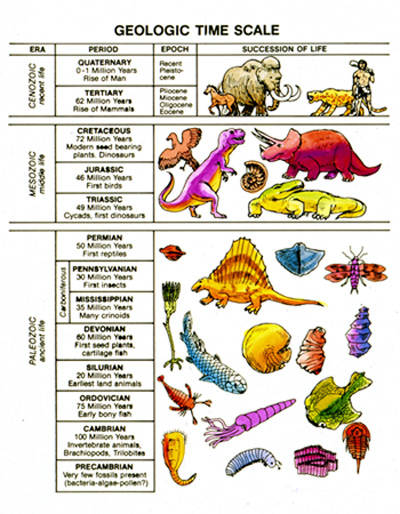 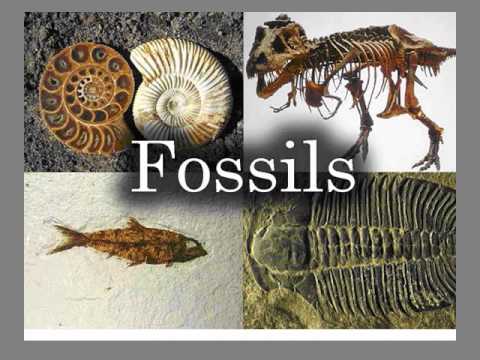 